فرم تعهد نامه نگارش رسالهاینجانب                         دانشجوی رشته                        در مقطع دکتری متعهد می شوم که در نگارش رساله‌ام اصول امانت داری و حقوق مالکیت معنوی مربوط به منابع و ماخذ مورد استفاده را رعایت نمایم.                                             تاریخ			 امضا دانشجوتذکر: بدیهی است تهیه و تنظیم رساله در چهارچوب رعایت اصول امانت داری و رعایت حقوق مالکیت معنوی انجام خواهد شد.جدول چکیده طرح (در تکمیل جدول چکیده به دستورالعمل مربوط توجه فرمایید. توجه داشته باشید  مطالب خود را در فضای موجود با توجه به حداکثر تعداد کلمات تایپ کنید).فرم تأیید طرحنظرات شورای تحصیلات تکمیلی دانشکده تاریخ تصویب نهایی طرح در شورای تحصیلات تکمیلی دانشکده:امضای استاد راهنما:						امضای استاد مشاور:امضای مدیر گروه:امضای معاون آموزشی و تحصیلات تکمیلی دانشکده:امضای کارشناس تحصیلات تکمیلی دانشکده:تاریخ ابلاغ به دانشجو:بسمه تعالی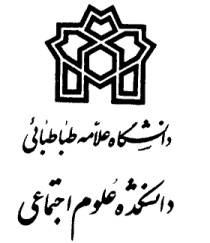 طرحنامه (پروپزال) رساله دکتری عنوان طرح به فارسی:عنوان طرح به انگلیسی:نام و نام خانوادگی دانشجو:                                      رشته تحصیلی:                               مقطع تحصیلی:شماره همراه دانشجو:                            شماره تلفن منزل دانشجو:                           نشانی ایمیل:نام و نام خانوادگی    استاد(ان) راهنما:                                                    استاد مشاور:تاریخ تصویب موضوع:تاریخ تحویل طرح به مدیر گروه:ـــــــــــــــــــــــــــــــــــــــــــــــــــــــــــــــــــــــــــــــــــــــــــــــــــــــــــــــ1ـ لطفاً کلیه مطالب را صرفاً در فضاهایی که تعیین شده است بنویسید و از ذکر موارد آموزشی خودداری کنید. در صورت نیاز به جای بیشتر، مطالب اضافی را در ضمیمه بیاورید و از انعکاس آنها در متن طرح خودداری کنید. 2ـ در تدوین طرح‌نامه به جدول تصویب طرح نامه ها توجه بفرمایید. طرح‌نامه بعد از تأیید استاد راهنما و مشاور از طریق استاد راهنما برای مدیر گروه ارسال شود.3ـ قبل از تعیین استاد راهنما با مدیر گروه و استاد راهنما در مورد ظرفیت با توجه سقف راهنمایی هماهنگی لازم به عمل آورید.4ـ استاد مشاور با هماهنگی با استاد راهنما قبل از ارائه به گروه باید مشخص شده باشد. مشخصات عمومی1- عنوان طرح به فارسی:مشخصات عمومی2- عنوان طرح به انگلیسی:مشخصات عمومی3- نام و نام خانوادگی دانشجو:                               مقطع:                                رشته تحصیلی:نیمسال ورودی:                            تعداد واحدهای گذرانده:            شماره تلفن همراه:                                                نشانی الکترونیک:   مشخصات عمومی4-استاد راهنما:                                                                     استاد مشاور:  مقدمه5- مسئله پژوهش (حداکثر 200 کلمه): مقدمه6- پرسش (های) اصلی پژوهش (حداکثر 200 کلمه): مقدمه7- هدف یا اهداف اصلی (حداکثر 100 کلمه): مبانی نظری8- اهم منابع منتخب مرور شده (حداکثر 5 مورد): مبانی نظری9- اهم پیشینه تجربی پژوهش (حداکثر 200 کلمه): مبانی نظری10- اهم نظریات مورد استفاده در تحقیق (حداکثر 300 کلمه) مبانی نظری11- چهارچوب نظری یا مفهومی (تز) (حداکثر 300 کلمه): مبانی نظری12- فرضیات یا پرسشهای مفهومی پژوهش (حداکثر 200 کلمه): روش شناسی13- متغیرها / مفاهیم اصلی تحقیق و تعاریف آنها (حداکثر 200 کلمه): روش شناسی14- رویکرد و روش پژوهش (حداکثر 200 کلمه): روش شناسی15- جمعیت آماری یا قلمرو (میدان) پژوهش، روشهای نمونه گیری و حجم نمونه (حداکثر 100 کلمه): روش شناسی16- فنون گردآوری داده ها (حداکثر 100 کلمه): روش شناسی17- شیوه تحلیل داده ها (حداکثر 100 کلمه):سایر توضیحات18- (حداکثر 100 کلمه)5- جدول زمانی1- فرصت تحصیلی باقیمانده دانشجو:                                   2- جدول زمانبندی انجام کار:توضیحات در مورد جدول زمانبندی:عنوان پژوهش  فارسی: انگلیسی:2) طرح مسئله (حداکثر 1000 کلمه)3) پرسش (های) پژوهش اصلی پژوهش (حداکثر 200 کلمه)4) اهداف پژوهش شامل اهداف اصلی و فرعی (حداکثر 200 کلمه)5) پیشینه تجربی پژوهش (حداکثر 2000 کلمه)6) ضرورت و اهمیت موضوع (حداکثر 500 کلمه)8) مبانی نظری پژوهش (حداکثر 2000 کلمه)9) چهارچوب نظری (مفهومی) [تز] (حداکثر 1000 کلمه)10) فرضیه های پژوهش یا پرسش‌های تفصیلی (حداکثر 500 کلمه)11) متغیرها/ مفاهیم اصلی پژوهش و تعاریف  نظری و عملیاتی / مفهومی آنها (حداکثر 500 کلمه)12) رویکرد و روش پژوهش (حداکثر 1000 کلمه) (علاوه بر روش تحقیق موارد زیر را نیز توضیح دهید):             الف: جمعیت آماری / قلمرو (میدان) تحقیق             ب: روش نمونه گیری و روش برآورد و حجم نمونه            ج: نحوه جمع آوری داده ها            د: فنون مورد استفاده برای تجزیه و تحلیل داده ها12)  منابع و ماخذ مورد استفاده در پژوهش:اینجانب ................................................................................................................................................................................................................................................................................ به عنوان استاد راهنما، طرح رساله دانشجو خانم/ آقای ............................................................................................................................................................................................................................................................................................. را تحت عنوان .............................................................................................................................................................................................................................................................................................................................................. ................................................................................................................................................................................................................................................................................ ............................................................................................................................................................................................................................................................................................................................................................................................................................................................................................................................مطالعه و همه بخش‌های آن را شامل خلاصه طرح،  طرح مسأله، ضرورت پژوهش، چهارچوب نظری، پرسش‌ها، فرضیه ها، روش پژوهش و روش نمونه گیری تأیید می کنم.     نام استاد راهنما:                                 تاریخ:                         امضا:اینجانب ................................................................................................................................................................................................................................................................................ به عنوان استاد مشاور، طرح رساله دانشجو خانم/ آقای ............................................................................................................................................................................................................................................................................................. را تحت عنوان .............................................................................................................................................................................................................................................................................................................................................. ................................................................................................................................................................................................................................................................................ ................................................................................................................................................................................................................................................................................ ..............................................................................................................................................................................................................................................................مطالعه و همه بخش‌های آن را شامل خلاصه طرح،  طرح مسأله، ضرورت پژوهش، چهارچوب نظری، پرسش‌ها، فرضیه ها، روش پژوهش و روش نمونه گیری تأیید می کنم.    نام استاد مشاور:                                 تاریخ:                         امضا: